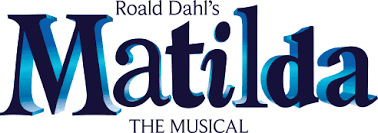 _____________________________________________________________________________________ERIC/BRUCE/NIGEL /MICHAEL/TOMMY– Audition ScriptAs part of your audition, you’re required to memorize and perform the lines below and a song.  The song is listed beside the audition piece, however, if you can’t find that song then you may sing a song of your choice (a verse and a chorus)!  (But, extra points for doing the required song!)  ***I have attached the YouTube link for each song with lyrics.******IF YOU’RE AUDITIONING FOR MICHAEL, ERIC, NIGEL, BRUCE, OR TOMMY, YOU WILL STILL NEED TO MEMORIZE THE LINES FOR NIGEL BELOW FOR YOUR AUDITION PIECE***_____________________________________________________________________________________LAVENDERMatilda, do all those brains in your head give you a headache? I mean it's got to hurt, all squished in there.MATILDANo, it's fine. I think they just... fit.LAVENDERWell, I'd better hang around just in case they start to squeeze out of your ears. I'm Lavender. And I think it's probably for the best if we're best friends.(LAVENDER holds her hand out. They shake. NIGEL enters, panicked.)NIGEL/BRUCE/ERIC/TOMMY/MICHAELHide me! Someone poured a whole can of treacle onto Trunchbull's chair! Someone told her I did it and now she's after me!MATILDAThat's not fair!BIG KID 2Once Agatha Trunchbull decides you're guilty you are squished. NIGEL/BRUCE/ERIC/TOMMY/MICHAELCat; C-A... F! Cat.(TRUNCHBULL glares at him.)I... I got it wrong, Miss. You have to put me in chokey too.TRUNCHBULLWhaaaat...?ERICDog; D-Y-P. Dog. And me.AMANDATable; X-A-B-F-Y. And me.TRUNCHBULLWhat are you doing? What's going on? Stop this!HORTENSIAYou can't put us all in chokey. Banana; G-T-A-A-B-L!MATILDABully; P-Y-T-L-F-D-R-V-S-W_____________________________________________________________________________________NIGEL/BRUCE/ERIC/TOMMY/MICHAELOkay, look, alright, I stole the cake. And honestly I was really, definitely, sort of almost thinking about owning up… maybe? But the thing was, I was having a lot of trouble with my belly. You see, the Trunchbull’s cake was so good that I’d scoffed it down too quick and now it was beginning to fight back. (His belly rumbles.) Ooops. See? (Rumble) (Pause) It was the biggest burp I had ever heard, the biggest burp I had ever heard about. It was like the entire world went silent for that burp to exist, as a huge cloud of chocolaty gas wafted from my mouth and drifted… across the class… past Lavender… past Alice… past Matilda… and then my great big beautiful chocolaty burp, which now seemed to have a mind of its own, wafted full into the face of the Trunchbull._____________________________________________________________________________________https://youtu.be/96JDkI2tBhI AUDITION SONG:  “WHEN I GROW UP”
When I grow upI will be tall enough to reach the branches
That I need to reach to climb the trees
You get to climb when you're grown up
And when I grow up
I will be smart enough to answer all the questions
That you need to know the answers to
Before you're grown up

And when I grow up
I will eat sweets every day on the way to work
And I will go to bed late every night
And I will wake up when the sun comes up
And I will watch cartoons until my eyes go square
And I won't care 'cos I'll be all grown up
